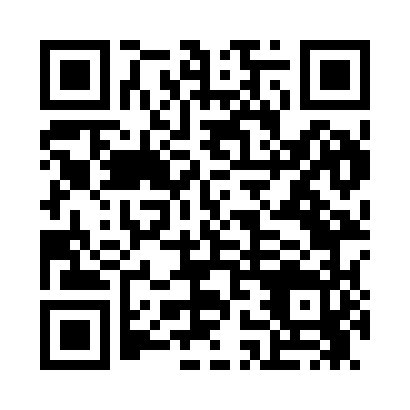 Prayer times for Hazens, New Hampshire, USAMon 1 Jul 2024 - Wed 31 Jul 2024High Latitude Method: Angle Based RulePrayer Calculation Method: Islamic Society of North AmericaAsar Calculation Method: ShafiPrayer times provided by https://www.salahtimes.comDateDayFajrSunriseDhuhrAsrMaghribIsha1Mon3:145:0612:504:588:3410:262Tue3:155:0712:504:588:3410:263Wed3:165:0712:514:588:3410:254Thu3:175:0812:514:588:3310:255Fri3:185:0912:514:588:3310:246Sat3:195:0912:514:588:3310:237Sun3:205:1012:514:588:3210:228Mon3:215:1112:514:588:3210:219Tue3:225:1212:524:588:3110:2010Wed3:235:1212:524:588:3110:2011Thu3:255:1312:524:588:3010:1812Fri3:265:1412:524:588:3010:1713Sat3:275:1512:524:588:2910:1614Sun3:295:1612:524:588:2810:1515Mon3:305:1712:524:578:2810:1416Tue3:315:1812:524:578:2710:1317Wed3:335:1912:524:578:2610:1118Thu3:345:1912:534:578:2510:1019Fri3:365:2012:534:578:2410:0920Sat3:375:2112:534:578:2310:0721Sun3:395:2212:534:568:2310:0622Mon3:405:2312:534:568:2210:0423Tue3:425:2412:534:568:2110:0324Wed3:445:2512:534:558:2010:0125Thu3:455:2612:534:558:1910:0026Fri3:475:2812:534:558:189:5827Sat3:485:2912:534:548:169:5628Sun3:505:3012:534:548:159:5529Mon3:525:3112:534:548:149:5330Tue3:535:3212:534:538:139:5131Wed3:555:3312:534:538:129:50